    Explore the city of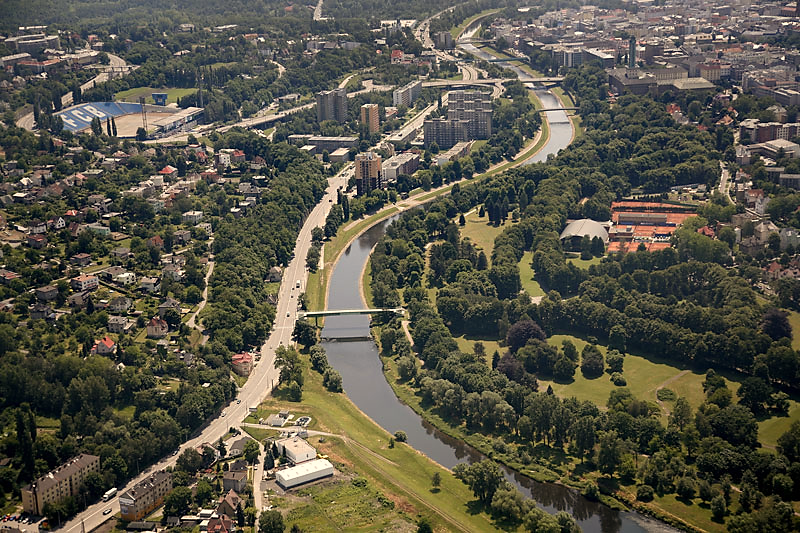 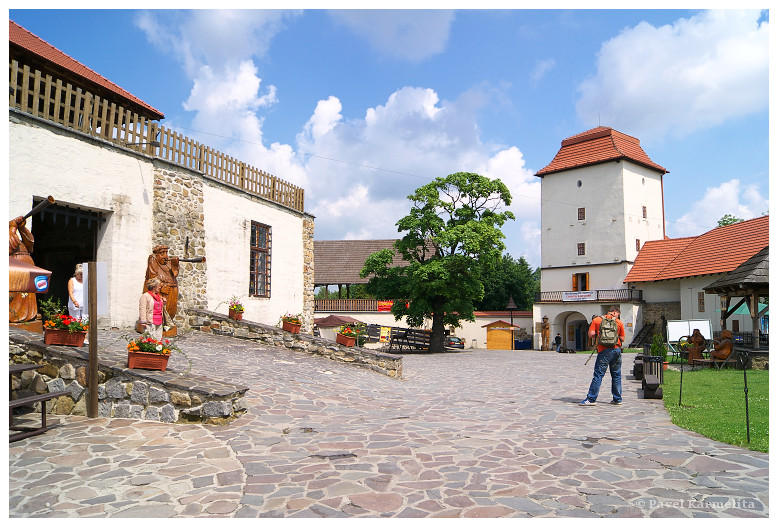 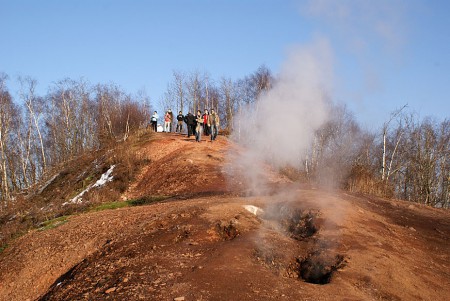 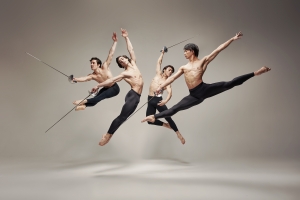 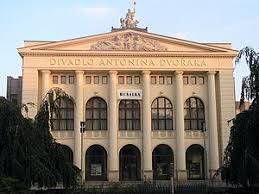 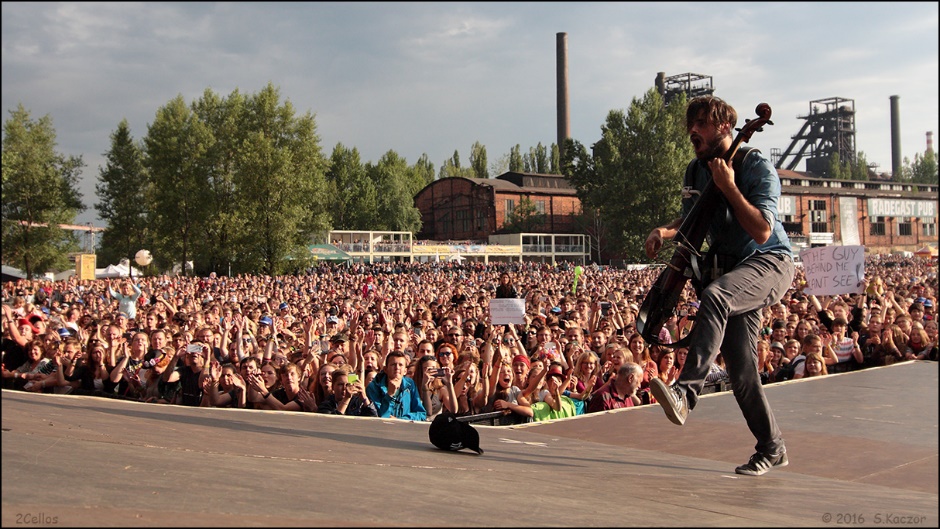 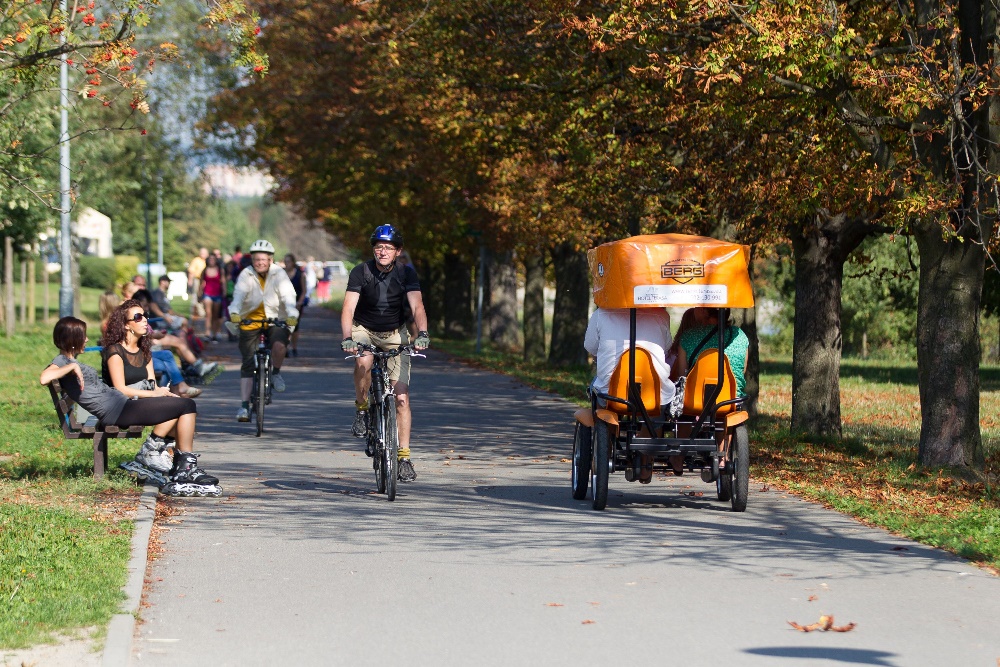 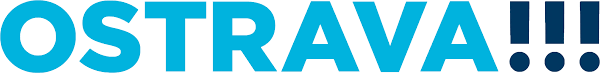 